*İşletmeden izinsiz, mazeretsiz üst üste 3 (üç) gün devamsızlık yapan öğrencinin durumu, İşletmenin eğitici personeli tarafından İME Bölüm/Program Komisyonuna bildirilir.
*Bu belge işletmede mesleki eğitim süresince her ayın sonunda İşletmenin eğitici personeli tarafından onaylanıp sorumlu öğretim elemanına teslim edilir.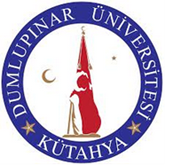 T.C.KÜTAHYA DUMLUPINAR ÜNİVERSİTESİDomaniç Hayme Ana Meslek Yüksekokulu MüdürlüğüİŞLETMEDE MESLEKİ EĞİTİM DEVAM/DEVAMSIZLIK ÇİZELGESİİŞLETMEDE MESLEKİ EĞİTİM DEVAM/DEVAMSIZLIK ÇİZELGESİİŞLETMEDE MESLEKİ EĞİTİM DEVAM/DEVAMSIZLIK ÇİZELGESİTarihGünGirişÇıkışKontrol……../……./20………../……./20………../……./20………../……./20………../……./20………../……./20………../……./20………../……./20………../……./20………../……./20………../……./20………../……./20………../……./20………../……./20………../……./20………../……./20………../……./20………../……./20………../……./20………../……./20………../……./20………../……./20………../……./20………../……./20………../……./20………../……./20………../……./20………../……./20………../……./20………../……./20…ÖğrenciÖğrenciEğitici PersonelEğitici PersonelAdı Soyadı:Adı Soyadı:Tarih:Tarih:İmzası:İmzası: